Compte-rendu du conseil municipaldu 20/07/2021L’an 2021 et le 20 Juillet à 20 heures, le Conseil Municipal de cette Commune, régulièrement convoqué , s' est réuni au nombre prescrit par la loi , dans le lieu habituel de ses séances ,salle du conseil municipal sous la présidence de  BRIAR Victor Franck MaireM. BRIAR Victor Franck, Maire, Mmes : TALON Anna-Maria, TORCHON Elodie, MM : BINOIS Cyril, DELRIEUX Benoît, FOUQUET Jean-Luc, LAPEYRONIE Bernard, MARTAUD Philippe, PERROTIN Morgan, ROUFFORT PatrickAbsent(s) ayant donné procuration : M. CHIBOIS Hervé à M. BINOIS CyrilAbsent(s) : Mmes : BERNARD Evelyne, GUILY Muriel, M. ROGER PhilippeInvitée : Mme LOPES ThérèseNombre de membresAfférents au Conseil municipal : 14En exercice : 10Date de la convocation : 15/07/2021Date d'affichage : 15/07/2021Secrétaire de séance : Mme TORCHON ElodieDÉCISION MODIFICATIVE réf 2021-027Monsieur le Maire informe le conseil Municipal de la nécessité d’effectuer une modification budgétaire afin de pouvoir régler les factures de Parenthèses urbaines Monsieur le maire propose au conseil municipal d’autoriser la décision modificative suivante du budget de l’exercice 2021 :Section de fonctionnement – Dépense      Chapitre 022 : - 10 000.00 €      Chapitre 023 :  +10 000.00 €Section d'investissement -       Dépenses :     Chapitre 20 Compte 202 : + 10 000.00 €      Recettes :  Chapitre 021 : + 10 000.00 €Après en avoir délibéré, le conseil municipal, à l’unanimité :AUTORISE la décision modificative suivante :Section de fonctionnement – Dépenses      Chapitre 022 : - 10 000.00 €      Chapitre 023:  + 10 000.00 €Section d'investissement -       Dépenses:     Chapitre 20 Compte 202: + 10 000.00 €      Recettes:  Chapitre 021: + 10 000.00 €La séance a été levée à 20h15.La secrétaire de séance                                                                   Le Maire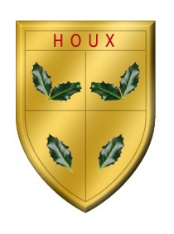 MAIRIE DE HOUX(Eure et Loir)